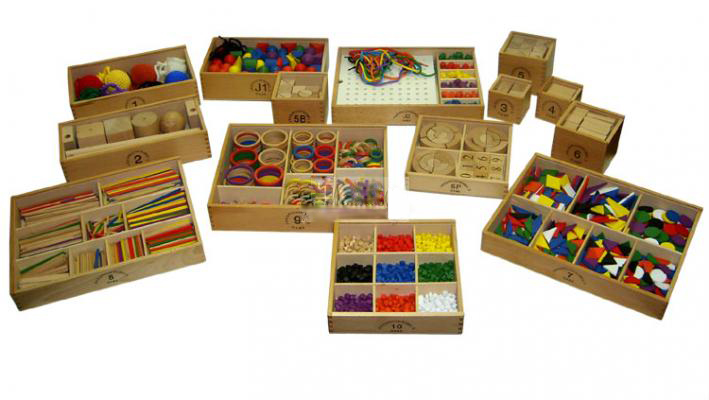 Дидактические игры и упражнения для раннего возраста.Подготовила воспитатель: Татьяна Валерьевна Букина г. БратскДидактические игры и упражнения для раннего возрастаВ первые годы жизни детей происходят очень существенные изменения в их развитии. Уже на первом году жизни ребенок в состоянии брать и удерживать предметы, а позднее производить ряд разнообразных действий: держать чашку и пить из нее, есть ложкой, закрывать и открывать коробки, нанизывать на стержень кольца и многое другое. К двум – двум с половиной годам он хорошо овладевает ходьбой, бегом, может взбираться на небольшое возвышение и спускаться с него. 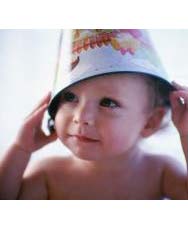 В раннем детстве дети приобретают умение различать предметы по их внешним признакам (форма, величина, цвет и др.) и правильно с ними действовать. В раннем детстве ребенок овладевает величайшим достижением человечества – речью. На втором году он понимает обращенную к нему речь, сам начинает говорить и к трем годам довольно свободно объясняется с окружающими. Этот бурный процесс не происходит сам собой, только благодаря природным возможностям организма. Для правильного развития ребенка необходимо активное воздействие на него окружающих взрослых людей. Маленький ребенок многое усваивает путем непосредственного подражания окружающим его людям, а так же непосредственно соприкасаясь с разными предметами. Это самостоятельно добытый опыт имеет большое воспитательное значение: будит любопытство, умственную активность, доставляет много конкретных впечатлений. Но наиболее благоприятно развитие ребенка протекает под влиянием продуманного воспитания и обучения, осуществляемого с учетом возрастных особенностей детей. Чтобы маленькие дети овладели необходимыми движениями, речью, разными жизненно необходимыми умениями, их этому надо учить. Ценность раннего обучающего воздействия давно подмечена народом; им созданы детские песенки, Потешки, игрушки и игры, которые забавляют и учат маленького ребенка. Народ создал чудесные произведения – потешки, прибаутки, с тем, чтобы дети в игре словом учились тонкостям родного языка. Некоторые прибаутки побуждают подражать несложным звукосочетаниям, овладевать разными интонациями речи. Другие включают в себя незаменимый материал для упражнения детей в произнесении звуков. Разумной конструкции двигательные пособия и игрушки – стол-борьер, тележка – помогают ребенку крепко стать на ноги, уверенней делать первые шаги. Богатые возможности для сенсорного развития и совершенствования ловкости рук таят в себе народные игрушки: башенки, матрешки, неваляшки, разборные шары, яйца и многие другие. Детей привлекают красочность этих игрушек, забавность действий с ними. Играя, ребенок приобретает умение действовать на основе различения формы, величины, цвета предметов, овладевают разнообразными новыми движениями, действиями. И все это своеобразное обучение элементарным знаниям и умениям осуществляется в формах увлекательных, доступных ребенку. Народная мудрость создала дидактическую игру, которая является для маленького ребенка наиболее подходящей формой обучения. Многому можно научить ребенка в процессе повседневного общения с ним в быту, во время режимных процессов, а также на прогулках, в играх. Но наиболее активной формой обучающего воздействия являются специально организуемые воспитателем дидактически направленные занятия, игры и упражнения. На них воспитатель имеет возможность систематически, постепенно усложняя материал, развивать восприятие детей, сообщать им доступные сведения, формировать умения и некоторые важные качества. Ребенок, играя, незаметно для себя усваивает те сведения и умения, которые взрослый считает необходимым ему дать. Игровая форма обучения – ведущая на ступени раннего детства. Но уже в этом возрасте она не является единственной. На втором году жизни внимание ребенка привлекает многое из того, что его окружает: ребенок может длительно рассматривать картинки, домашних животных, движущийся на улице транспорт. Он с интересом следит за действиями взрослых. Чтобы удовлетворить пробуждающийся интерес детей к окружающему, направить их внимание на определенные явления, дать нужные сведения, пояснения, воспитателю необходимо организовать с детьми самостоятельные наблюдения за окружающим и говорить с ними по поводу увиденного. Дидактические игры и упражнения дадут хороший результат лишь в том случае, если воспитатель ясно представляет, какие задачи могут быть решены в процессе их проведения и в чем особенности их организации на ступени раннего детства. Дидактические игры и упражнения очень важны для умственного воспитания маленьких детей. Во время их проведения у ребенка вырабатываются важные качества, необходимые для успешного умственного развития; исподволь воспитывается способность сосредоточится на том, что ему показывает и говорит взрослый. Опираясь на способность и склонность маленьких детей к подражанию, воспитатель побуждает их воспроизводить показанные действия, сказанные слова. Развитие сосредоточенности и способности к подражанию – необходимое условие усвоения детьми сведений и умений. Это одна из важных задач, которая должна быть решена во время игр, тем более что не все дети в равной мере овладевают этими качествами. Вызывая подражания своим действиям и словам, воспитатель учит детей внимательно присматриваться, вслушиваться, понимать и в меру своих возможностей делать то, что от них требуется. Привлекая внимание детей, возбуждая их интерес, воспитатель закладывает первые начала в развитии такого важного, как любознательность. Получая пищу для своего ума, маленький ребенок охотно участвует в играх и занятиях, ждет их, радуется им. В игре и на занятиях ребенок, приученный слушать взрослого, смотреть на то, что ему показывают, овладевает определенными знаниями. Он многое узнает о разных предметах: об их назначении, о внешнем виде, свойствах, таких, как форма, цвет, величина, вес, качество материала и др. Развивается и совершенствуется его восприятие. Показывая, рассказывая детям, воспитатель раскрывает перед ними мир доступных для их понимания явлений природы и труда старших (бытовой труд взрослых и старших детей), знакомит с некоторыми средствами передвижения. Понять все эти явления ребенок не может без поясняющего слова взрослого. Поэтому на занятиях и в ирге ставится задача – научить детей слушать и понимать обращенную ним речь и самим пользоваться речью. Особенно хорошо дети усваивают сведения об окружающих их предметах и явлениях, когда они имеют возможность не только созерцать, но и активно действовать. Дети постепенно учатся собирать и разбирать башенки, складные мисочки, матрешки и т.п., возводить не сложные сооружения из кубиков, пользоваться палочкой, лопаткой, совочком, деревянным молоточком. В процессе. Этой деятельности у детей вырабатываются целеустремленность, активность и некоторая планомерность действий. Дидактические игры и упражнения имеют определенное значение и в нравственном воспитании детей. У них постепенно вырабатывается умение действовать в среде сверстников, что вначале дается нелегко. Сначала ребенок приучается делать что-то рядом с другими детьми, не мешая им, не забирая у них игрушек и сам не отвлекаясь. Затем он привыкнет к совместной с другими детьми деятельности: вместе смотреть игрушки, картинки, животных, вместе плясать, ходить и т.д. Зарождается первый интерес к действиям другого ребенка, радость общих переживаний. Также постепенно формируется некоторая сдержанность, организованность, целенаправленность поведения, достижение результата вызывает чувство радости. У детей формируются навыки осторожного пользования игрушкой, картинкой и бережного отношения к ним. Уже на этой ступени можно формировать первые отношения к окружающему, интерес к трудовым действиям взрослых, желание как-то участвовать в их деятельности; при рассматривании картинок можно вызвать сочувствие к действующему лицу, например к упавшей и плачущей девочке и т.п. Дидактические игры и упражнения имеют значения и для эстетического воспитания маленьких детей. Подбор и оформления дидактического материала, игрушек, картинок должны служить целям воспитания хорошего вкуса, любви к прекрасному. Содержание некоторых игр и упражнения прямо направлено на выполнение задач художественного воспитания: слушание сказок, потешек, стихов, музыки и т.п. При проведении дидактических игр и упражнений воспитателю надо помнить, что нельзя переутомлять детей, всегда необходимо следить за правильной позой ребенка, нельзя водить детей для наблюдений в такие места, где им может грозить какая-либо опасность. Очень важно помнить, что дидактически игры и упражнения должны создавать у детей хорошее настроение, вызвать радость: ребенок радуется тому, что узнал что-то новое, радуется своему достижению, умению произнести слово, что-то сделать, добиться результата, радуется первым совместным с другими детьми действиям и переживаниям. Эта радость является залогом успешного развития детей на ступени раннего возраста и имеет большое значение для дальнейшего воспитания. ИГРЫ И УПРАЖНЕНИЯ ДЛЯ РАЗВИТИЯ РЕЧИ И ОЗНАКОМЛЕНИЯ С ОКРУЖАЮЩИМДля успешного развития детей важно, чтобы они с детства приобрели жизненно необходимые сведения об окружающих их предметах и явлениях. На втором году жизни, когда дети свободно передвигаются, они постоянно сталкиваются с различными предметами, им нужно иметь некоторые представления о свойствах и назначении этих предметов, о том, как с ними следует обращаться. Это, прежде всего игрушки и некоторые предметы домашнего обихода. Все эти впечатления имеют большое значение для умственного развития ребенка и формирование его речи, воспитания чувств. Многие сведения об окружающем дети приобретают практически, в быту, в игре. Но, как уже говорилось выше, предоставленные самим себе дети могут и не приобрести необходимых для их развития сведений или же у них будут складываться неправильные представления. Поэтому и в раннем детстве, как и в последующие дошкольные годы, необходимо руководить процессом восприятия ребенком окружающих его явлений. Направляющее влияние педагога, прежде всего, выражается в отборе воспитательно-ценных и вместе с тем доступных и интересных для детей явлений. Второй год жизни – ответственный период так же и в речевом развитии детей. В этом возрасте у ребенка происходит развитие понимаемой речи взрослых, способности подражать ей, формирование собственной активной речи, которая становится средством общения его со взрослыми. Для формирования активной речи необходимо развивать у детей способность слушать речь взрослого (обязательно слышать и прислушиваться к произносимым словам) и подражать часто слышимым словам и звукосочетаниям, умение отвечать на вопросы доступными, ранее усвоенными словами, а не действиями. Для своевременного развития активной речи детей воспитатель должен побуждать каждого ребенка как можно чаще обращаться к окружающим его взрослым, стараясь при этом, чтобы он пользовался усвоенными ранее словами и овладевал произношение новых. В условиях коллективного воспитания развитие речи детей и знакомство их с окружающим осуществляется в повседневном общении со взрослыми, на специальных занятиях и с помощью дидактических игр и упражнений вне занятий.  Игры, развивающие внимание и слуховое восприятие С самого рождения ребенка окружает множество звуков: шум ветра и дождя, шелест листьев, лай собак, сигналы машин, музыка, речь людей и т.д. Но все эти слуховые впечатления воспринимаются малышом неосознанно, сливаясь с другими, боле важными для него сигналами. Ребенок пока еще не умеет управлять своим слухом, порой просто не замечает звуков, не может сравнивать и оценивать их по громкости, силе, тембру. Умение сосредоточиться на звуке – очень важная особенность человека. Без нее нельзя научиться слышать и понимать речь, основное средство общения. Для того, чтобы ребенок научился чисто и ясно произносить звуки, отчетливо выговаривать слова, правильно пользоваться голосом (говорить выразительно, там, где необходимо, менять громкость и скорость речи), он должен научиться напрягать слух, улавливать и различать звуки. Эта способность не возникает сама собой, даже если у ребенка острый слух от природы. Ее нужно развивать с первых лет жизни. Лучше всего делать это в игре. Цель игр, приведенных ниже, - открыть для малыша особый мир звуков, сделать их привлекательными и значимыми, говорящими о чем-то важном. Вслушиваясь в слова, играя с ними, ребенок формирует свой слух, улучшает дикцию, стараясь приблизить звучание своей речи к тому, что он слышит от окружающих. В этих играх малыш учится различать «звучание» знакомых предметов, голоса животных, птиц и людей. Это требует от ребенка не только активного восприятия, но и хорошей памяти, развитого мышления и элементарного музыкального слуха.КТО ЧТО УСЛЫШИТ?Цель: развивать слуховое внимание, пополнять активный словарь, развивать фразовую речь. Оборудование: ширма, колокольчик, бубен, молоточек, «шумелка», барабан и т.п. Ход: воспитатель за ширмой по очереди издает звуки выше перечисленными предметами и предлагает детям отгадать, каким предметом произведен звук. Звуки должны быть ясными и контрастными, чтобы ребенок мог их угадать. УГАДАЙ, ЧТО ДЕЛАТЬЦель: развивать умение переключать слуховое внимание. Развивать координацию движений, умение соотносить свои действия со звучанием бубна. Оборудование: бубен, два флажка. Ход: у ребенка в руках два флажка. Если воспитатель громко звенит в бубен, малыш поднимает флажки вверх и машет ими, а если бубен звучит тихо – опускает флажки вниз. Важно следить за правильной осанкой детей и точным выполнением движений. Чередовать громкое и тихое звучание бубна нужно не более 4 раз, чтобы ребенок мог легко выполнять упражнение. КТО ВНИМАТЕЛЬНЫЙ?Цель: развивать остроту слуха, умение правильно воспринимать словесную инструкцию независимо от силы голоса, которым ее произносят. Оборудование: кукла, игрушечный мишка, машинка. Ход: воспитатель сидит около стола, на котором лежат игрушки. Ребенок находится на расстоянии 2 – 3 метров от него. Воспитатель предупреждает ребенка: «Я буду говорить шепотом, поэтому сидеть надо тихо, чтобы было слышно. Будь внимательней!» Затем говорит: - Возьми мишку и посади в машину. - Возьми мишку из машины. - Посади в машину куклу. - Покатай куклу машине. Ребенок должен услышать, понять и выполнить эти поручения. Задания нужно давать краткие и простые, а произносить их тихо, но очень четко. СОЛНЦЕ ИЛИ ДОЖДИК?Цель: развивать умение переключать слуховое внимание, выполнять действия согласно различному звучанию бубна. Оборудование: бубен, картинки с изображением прогулки детей при ярком солнце и убегающих от дождя. Ход: воспитатель говорит: «Сейчас мы пойдем на прогулку. Дождя нет, светит солнышко. Ты гуляй, а я буду звенеть бубном. Если начнется дождь, я буду в бубен стучать, а ты, услышав стук, беги в дом. Слушай внимательно, когда бубен звенит, а когда я буду стучать в него». Можно повторять игру, меняя звучание бубна 3 – 4 раза. ГДЕ ПОЗВОНИЛИ?Цель: развивать направленность слухового внимания, умение определять направление звука, ориентироваться в пространстве. Оборудование: колокольчик. Ход: ребенок закрывает глаза, а воспитатель тихо встает в стороне от него (слева, справа, сзади) и звенит в колокольчик. Ребенок, не открывая глаза, должен указать направление, откуда доноситься звук. Если малыш ошибается, то отгадывает еще раз. Игру повторяют 4 – 5 раз. Необходимо следить, чтобы ребенок не открывал глаза. Указывая направление звука, он должен повернуться лицом к тому месту, откуда слышен звук. Звонить надо не очень громко. УРАДАЙ, НА ЧЕМ ИГРАЮ ?Цель: развивать устойчивое слуховое внимание, умение различать инструменты на слух по их звучанию. Оборудование: барабан, бубен, дудочка и др. Ход: воспитатель поочередно показывает ребенку музыкальные инструменты, уточняет их названия и знакомит с их звучанием. Когда воспитатель убедится, что малыш усвоил название и запомнил звучание инструментов, игрушки убирает за ширму. Воспитатель повторяет там игру на разных инструментах, а малыш по звуку пытается угадать, «чья песенка слышна». Игры, развивающие силу голоса и темп речиВоспитания звуковой культуры речи у ребенка данного возраста направлено на развитие у него слухового восприятия, усвоение и закрепление правильного звукопроизношения. Голосовой аппарат малыша еще недостаточно окреп. Ребенок не всегда может правильно им пользоваться, часто говорит тихо, шепотом или наоборот крикливо. Поэтому для развития голоса необходимо проводить игры, в которых одни и те же звуки или слова надо произносить с различной громкостью. Для того, чтобы речь малыша была выразительной, яркой и красочной, чтобы он мог говорить как быстро, так и медленно, его необходимо научить пользоваться умеренным темпом речи. Это полезно не только для развития голоса, но и для формирования хорошего слуха, умения воспринимать ритм и скорость произнесения звуков.  ГРОМКО – ТИХОЦель: развивать умение менять силу голоса: говорить то громко, то тихо. Оборудование: большая и маленькая собачки или другие игрушки. Ход: воспитатель показывает двух собачек и говорит: «Большая собачка лает громко: «Ав-ав». Как лает большая собачка? (ребенок повторяет громко). А маленькая собачка лает тихо: «Ав-ав». Как лает маленькая собачка? (ребенок повторяет тихо)».  ИДЕМТЕ С НАМИ ИГРАТЬЦель: вырабатывать умение пользоваться громким голосом. Оборудование: игрушечные мишка, зайчик, лиса или другие звери. Ход: на расстоянии 2 – 3 метров от малыша воспитатель расставляет игрушки и говорит: «Мишке, зайке и лисичке скучно сидеть одним. Позовем их играть вместе с нами. Чтобы они услышали нас, звать надо громко, вот так: «Мишка, иди!». Малыш вместе с воспитателем зовет мишку, зайку и лисичку и играют с ними. Важно следить за тем, чтобы ребенок звал игрушки громко, но не кричал. НЕ РАЗБУДИ КУКЛУЦель: развивать умение пользоваться тихим голосом. Оборудование: кукла с закрывающимися глазами, кроватка с постельными принадлежностями, мелкие игрушки (кубик, мячик, машинка и др.), коробка для игрушек. Ход: воспитатель говорит, показывая на кроватку со спящей куклой: «Катя много гуляла, устала, пообедала и уснула. А нам надо убрать игрушки, но очень тихо, чтобы не разбудить Катю. Скажи мне тихо, какую игрушку надо убрать в коробку». Ребенок тихо называет игрушку. Важно следить, чтобы малыш говорил тихо, но не шептал. ДУЕТ ВЕТЕРЦель: развивать умение в зависимости от ситуации пользоваться громким или тихим голосом. Оборудование: 2 картинки, на одной из которых изображен легкий ветерок, качающий траку, цветы, а на другой – сильный ветер, качающий деревья. Ход: воспитатель показывает ребенку картинку с изображением ветерка и говорит: «Летом мы пошли на прогулку в лес. Дует легкий ветерок и колышет травку и цветочки. Он дует тихо-тихо, вот так: «у-у-у» (звук произносится тихо и длительно)». Затем показывает картинку с изображением сильного ветра и говорит: «Вдруг подул сильный ветер, он громко загудел «у-у-у» (звук произноситься громко и длительно)». Малыш повторяет за воспитателем, как дует легкий ветерок и как гудит сильный ветер. Важно следить, чтобы, повторяя за ним, ребенок соблюдал ту же силу голоса. Игры, развивающие речевое дыханиеХорошо поставленное речевое дыхание обеспечивает правильное произношение звуков, слов и фраз. Для того чтобы научиться выговаривать многие звуки, ребенок должен делать достаточно сильный вдох через рот. Ниже приведены упражнения, в которых ребенку в игровой форме предлагается подуть на различные предметы. Такие игры помогут ребенку достичь плавного вдоха и быстрее освоить «трудные» звуки, развить речевое дыхание. Эти упражнения полезны при нарушении плавности и темпа речи. ОДУВАНЧИКЦель: развивать умение длительно и плавно выдыхать воздух через рот, активизировать мышцы губ. Ход: упражнение проводится на улице. Воспитатель предлагает ребенку сорвать отцветший одуванчик и подуть на него так, чтобы слетели все пушинки. Ребенок может сделать это, дунув на цветок 3 – 4 раза. Важно следить за правильностью выдоха. Используйте художественное слово. Одуванчик, до чего ж Ты на облачко похож. Страшно даже и взглянуть: Как бы облачко не сдуть. (Г. Виеру) ПУЗЫРЬЦель: развивать речевое дыхание и звукового аппарата. Ход: играют несколько человек. Они становятся тесным кругом и надувают воображаемый пузырь, дуют в кулачки, составленные один на один «трубочкой». «Раздувайся, пузырь, раздувайся большой, Оставайся такой, да не лопайся!» Потом большой пузырь сдувается (дети длительно произносят звук «т-с-с-с-с». Игра возобновляется. СНЕЖИНКИЦель: развивать речевое дыхание, формировать умение делать плавный и длительный выдох (не добирая воздуха). Оборудование: несколько рыхлых кусочков ваты. Ход: воспитатель показывает кусочек ваты и говорит: «На улице падает снежок. Там – снегопад. Давайте устроим снегопад в группе». Затем кладет на ладошку ребенку «снежинку» и показывает, как надо дуть. Потом дует ребенок. Упражнение выполняется 2 – 3 раза. Снег, снег кружится, Белая вся улица! Собралися мы в кружок, Завертелись, как снежок. (А. Барто) ЛИСТОПАДЦель: учить плавному, свободному выдоху. Оборудование: вырезанные из тонкой бумаги желтые и красные листья. Ход: воспитатель объясняет ребенку, что осенью с деревьев опадают листья. Это явление называется листопад. Предлагает устроить листопад дома. Ребенок дует на листочки так, чтобы они полетели. Упражнение повторяется 2 – 3 раза.   ЧЬЯ ПТИЧКА ДАЛЬШЕ УЛЕТИТ?Цель: Вырабатывать длительное, направленное, плавное ротового выдоха. Активизировать мышцы губ. Оборудование: Фигурки птиц, вырезанных из тонкой бумаги и ярко окрашенных. Ход: Двух птичек садят на стол у самого края на расстоянии 30см друг от друга. Двое детей садятся напротив птичек. По сигналу «Птички полетели!», дети начинают дуть на фигурки птиц. Важно следить за тем, чтобы дети не надували щеки, когда дуют на птичек; не должен сильно напрягаться. СПРЯЧЬ МЫШКУ  ОТ КОШКИ.Цель: учить различать цвета.                                                                                                           Оборудование: плоскостные домики из картона, окрашенные в разные цвета. Плоскостное изображение кошки и мышки.                                                                                                                    Словарь: кошка (мяу – мяу), мышка (пи – пи –пи), домик,дверь, хорошо, спрятать.Ход игры.1.     Орг. момент. Загадки: Мохнатенькая, усатенькая,                Молоко пьёт, песенки поёт. (Кошка)            Живёт в норке – грызёт корки,Кошки боится. (Мышка)             2.     Работа по теме. Появление мышки (пищит). Мышка просит спрятать её от кошки в домик. Надо закрыть дверь домика, а то кошка найдёт мышку: «Надо найти дверь такого цвета, как домик». Ребёнок прячет мышку в домик, подбирает дверь такого цвета, как домик. Потом появляется кошка, бегает вокруг домика, ищет мышку, но не находит.3.     Итог. Обратить внимание, что ребёнок хорошо спрятал мышку, правильно подобрал двери к домикам (все домики и двери одинаковые – одного цвета).НАЙДИ  ЦВЕТОК ДЛЯ  БАБОЧКИ.Цель: учить различать цвета (обозначать результат словами «такой», «не такой»).Оборудование: цветы, вырезанные из картона разного цвета. Бабочки, вырезанные из картона.Словарь: бабочка, цветок, смотри, слушай, такой же, не такой же. Ход игры.1. Орг. момент.    Педагог просит ребёнка закрыть глаза. На столе педагог раскладывает бабочек и цветы. Просит ребёнка открыть глаза. И говорит, что на поляну цветов прилетело много красивых бабочек. 2. Работа по теме.    Рассматривание бабочек. Рассматривание цветов.    Объяснение педагогом задания: «Бабочки хотят найти свои цветы – сесть на такой цветок, чтобы их не было видно, и никто не смог бы их поймать». Педагог даёт образец (показывает): «Жёлтая бабочка села на жёлтый цветок». 3.     Итог игры.Оценка деятельности ребёнка.ПОМОГИ  ЁЖИКУ СОБРАТЬ  ГРИБЫ.Цель: различать цвета, знакомить с названием цветов, развитие мелкой моторики.Оборудование: ёж, грибы на липучке, картинки с нарисованными грибами. Словарь: ёж, грибы, шляпка, хорошо, название цвета: красный, жёлтый, оранжевый. Ход игры.1.     Орг. момент.    Педагог спрашивает детей, кто был в лесу (что растёт в лесу: деревья, ягоды, грибы), какие животные собирают грибы (белочка, ёж).2.     Работа по теме.К детям приходит Ёж, он просит помочь ему собрать грибы.1вариант: педагог показывает ребёнку картинку с изображением гриба и говорит, что ребёнок должен собрать все грибы такого цвета, какого цвета шляпка на картинке нарисована.2вариант: педагог просит детей собрать грибы только те, у кого красная шляпка, жёлтая шляпка (т.е. по словесной инструкции). 3.     Итог игры. Оценка деятельности ребёнка. Ёж благодарит ребёнка, что он помог ему собрать грибы. Педагог поощряет детей: «Смотрите, сколько собрал Ёж грибов, давайте скажем, какого цвета они» (ребёнок называет цвет). Можно посчитать, каких грибов больше: красных, жёлтых, оранжевых.Словарь: мишка, зайчик, воздушный шарик, ниточка; название цвета. Ход игры.1.      Орг. момент. Работа над развитием мелкой моторики. Пальчиковая гимнастика. Надуваем мы шар, Надуваем большой – Вдруг, шар лопнул – Воздух вышел, Стал он тонкий и худой. (Соединяем пальчики обеих рук).2.      Работа по теме. Рассматривание картинки с изображением мишки и зайца. Педагог говорит, что у них улетели воздушные шарики, надо помочь животным: «Найти шарик такого же цвета, как ниточка. Зелёная ниточка – зелёный шарик». 3.      Итог игры.Оценка деятельности ребёнка.ВОЗДУШНЫЕ  ШАРИКИ.Цель: учить различать разные цвета, выбирать цвет по образцу, развитие внимания. Оборудование: картинка с изображением медведя, зайца. Разноцветные шарики, вырезанные из картона. Словарь: мишка, зайчик, воздушный шарик, ниточка; название цвета. Ход игры.1.     Орг. момент. Работа над развитием мелкой моторики. Пальчиковая гимнастика. Надуваем мы шар, Надуваем большой – Вдруг, шар лопнул – Воздух вышел, Стал он тонкий и худой. (Соединяем пальчики обеих рук).2.     Работа по теме. Рассматривание картинки с изображением мишки и зайца. Педагог говорит, что у них улетели воздушные шарики, надо помочь животным: «Найти шарик такого же цвета, как ниточка. Зелёная ниточка – зелёный шарик». 3.     Итог игры.Оценка деятельности ребёнка.Педагог спрашивает у ребёнка: какого цвета шарики у Мишки, у Зайчика. РАЗНОЦВЕТНЫЕ ПОЕЗДА.Цель: различение цвета, развитие мелкой моторики. Оборудование: 2 поезда, 2 вагона, вырезанные из цветного картона. Словарь: поезд – чух – чух – чух, вагон, такой же, не такой, одинаково.Ход игры. 1.      Орг. момент. Педагог говорит: Чух-чух-чух – вот поезд наш едет,                              Колёса стучат – чух – чух –чух.                              (демонстрация поезда с вагоном).2.      Работа по теме.    Рассматривание поезда, вагона: «Это поезд. А это вагон. У поезда есть колёса, окна. Поезд красного цвета, а вагон - какого цвета? (красного). Поезд и вагон одного цвета. Одинаково». Потом педагог отцепляет вагон от поезда, даёт другой поезд и вагон. Просит ребёнка прикрепить вагон к поезду: «Собери одинаково. Одного цвета должен быть вагон и поезд». 3.      Итог игры. Педагог обращает внимание, что один поезд красного цвета и вагон красного цвета – «одинаково». Другой поезд синего цвета и вагон синего цвета – «одинаково». СДЕЛАЙ  ДОРОЖКУ.Цель: закреплять знание названий форм, последовательно передвигать предмет по намеченному пути. Оборудование: зайчик, вырезанный из картона. Большой лист с контурным изображением геометрических фигур. Геометрические фигуры, вырезанные из картона(трафареты). Словарь: заяц, дорожка, название геометрических фигур.Ход игры.1.      Орг. момент.    Педагог спрашивает у детей, какие они знают геометрические фигуры. Дети называют.2.      Работа по теме.Педагог объясняет: «Зайчику нужно пойти в лес, давайте ему поможем – сделаем дорожку». Дети рассматривают дорожку, на которой нарисовано контурное изображение геометрических фигур. Педагог обращается к каждому ребенку: «Ты должен назвать эти геометрические фигуры». Ребёнок называет форму (геометрическую фигуру) и накладывает на контурное изображение трафарет.3.      Итог. Оценка деятельности каждого ребёнка: «Зайчик рад, что ты ему помог – сделал дорожку». «Давайте ещё раз назовём геометрические фигуры».